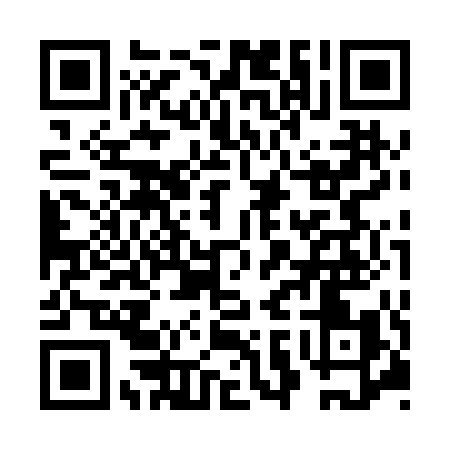 Prayer times for Bilik Bindik, CameroonWed 1 May 2024 - Fri 31 May 2024High Latitude Method: NonePrayer Calculation Method: Muslim World LeagueAsar Calculation Method: ShafiPrayer times provided by https://www.salahtimes.comDateDayFajrSunriseDhuhrAsrMaghribIsha1Wed4:526:0412:123:316:207:282Thu4:526:0312:123:316:207:283Fri4:516:0312:123:316:207:284Sat4:516:0312:113:316:207:285Sun4:516:0312:113:326:207:286Mon4:506:0312:113:326:207:287Tue4:506:0312:113:326:207:288Wed4:506:0212:113:326:207:289Thu4:506:0212:113:336:207:2910Fri4:496:0212:113:336:207:2911Sat4:496:0212:113:336:207:2912Sun4:496:0212:113:336:207:2913Mon4:496:0212:113:346:207:2914Tue4:486:0212:113:346:207:2915Wed4:486:0212:113:346:217:3016Thu4:486:0212:113:346:217:3017Fri4:486:0212:113:356:217:3018Sat4:486:0212:113:356:217:3019Sun4:486:0112:113:356:217:3120Mon4:486:0112:113:356:217:3121Tue4:476:0112:113:366:217:3122Wed4:476:0112:113:366:217:3123Thu4:476:0112:123:366:227:3224Fri4:476:0112:123:376:227:3225Sat4:476:0212:123:376:227:3226Sun4:476:0212:123:376:227:3227Mon4:476:0212:123:376:227:3328Tue4:476:0212:123:386:237:3329Wed4:476:0212:123:386:237:3330Thu4:476:0212:123:386:237:3331Fri4:476:0212:133:386:237:34